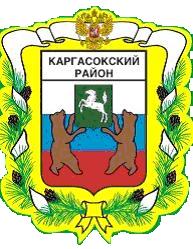 МУНИЦИПАЛЬНОЕ ОБРАЗОВАНИЕ «Каргасокский район»ТОМСКАЯ ОБЛАСТЬДУМА КАРГАСОКСКОГО РАЙОНАВ соответствии с Федеральными законами от 04.10.2014 № 284-ФЗ «О внесении изменений в статьи 12 и 85 части первой и часть вторую Налогового кодекса Российской Федерации и признании утратившим силу Закона Российской Федерации «О налогах на имущество физических лиц» и от 04.11.2014  № 347-ФЗ «О внесении изменений в части первую и вторую Налогового кодекса Российской Федерации»,Дума Каргасокского района РЕШИЛА:Глава Каргасокского района                                                              А.П. АщеуловРЕШЕНИЕРЕШЕНИЕРЕШЕНИЕ25.02.2016№ 47с. Каргасокс. КаргасокО внесении изменений в решение Думы Каргасокского района от 10.11.2010  № 13 «Об установлении земельного   налога на межселенных территориях муниципального образования «Каргасокский район»1. Пункт 3.2 решения Думы Каргасокского района от 10.11.2010 № 13 «Об установлении земельного   налога на межселенных территориях муниципального образования «Каргасокский район» изложить в следующей редакции: «3.2  Налогоплательщики-организации суммы авансовых платежей по земельному налогу, исчисленные в соответствии с Налоговым кодексом Российской Федерации, уплачивают в бюджет муниципального образования «Каргасокский район» не позднее 5 мая, 5 августа, 5 ноября текущего налогового периода.».2. Пункт 3.3 решения Думы Каргасокского района от 10.11.2010 № 13 «Об установлении земельного   налога на межселенных территориях муниципального образования «Каргасокский район» изложить в следующей редакции: «3.3 Сумма земельного налога, подлежащая уплате в бюджет муниципального образования «Каргасокский район» по истечении налогового периода, уплачивается налогоплательщиками-организациями – не позднее 1 февраля года, следующего за истекшим налоговым периодом.».3. Настоящее решение вступает в силу после официального опубликования в порядке, установленном Налоговым кодексом Российской Федерации.1. Пункт 3.2 решения Думы Каргасокского района от 10.11.2010 № 13 «Об установлении земельного   налога на межселенных территориях муниципального образования «Каргасокский район» изложить в следующей редакции: «3.2  Налогоплательщики-организации суммы авансовых платежей по земельному налогу, исчисленные в соответствии с Налоговым кодексом Российской Федерации, уплачивают в бюджет муниципального образования «Каргасокский район» не позднее 5 мая, 5 августа, 5 ноября текущего налогового периода.».2. Пункт 3.3 решения Думы Каргасокского района от 10.11.2010 № 13 «Об установлении земельного   налога на межселенных территориях муниципального образования «Каргасокский район» изложить в следующей редакции: «3.3 Сумма земельного налога, подлежащая уплате в бюджет муниципального образования «Каргасокский район» по истечении налогового периода, уплачивается налогоплательщиками-организациями – не позднее 1 февраля года, следующего за истекшим налоговым периодом.».3. Настоящее решение вступает в силу после официального опубликования в порядке, установленном Налоговым кодексом Российской Федерации.1. Пункт 3.2 решения Думы Каргасокского района от 10.11.2010 № 13 «Об установлении земельного   налога на межселенных территориях муниципального образования «Каргасокский район» изложить в следующей редакции: «3.2  Налогоплательщики-организации суммы авансовых платежей по земельному налогу, исчисленные в соответствии с Налоговым кодексом Российской Федерации, уплачивают в бюджет муниципального образования «Каргасокский район» не позднее 5 мая, 5 августа, 5 ноября текущего налогового периода.».2. Пункт 3.3 решения Думы Каргасокского района от 10.11.2010 № 13 «Об установлении земельного   налога на межселенных территориях муниципального образования «Каргасокский район» изложить в следующей редакции: «3.3 Сумма земельного налога, подлежащая уплате в бюджет муниципального образования «Каргасокский район» по истечении налогового периода, уплачивается налогоплательщиками-организациями – не позднее 1 февраля года, следующего за истекшим налоговым периодом.».3. Настоящее решение вступает в силу после официального опубликования в порядке, установленном Налоговым кодексом Российской Федерации.Председатель Думы Каргасокского района    В.В.Брагин